Procedural Review Request Form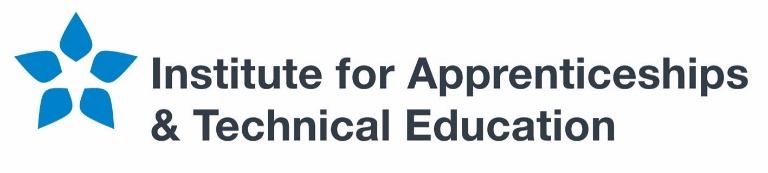 Please note that we will not discuss your request with anyone other than the person who submitted the request or the alternative contact (where given). However, where it is necessary to do so in connection with our functions, we may share details of this request (as well as the outcome and any supporting documents) with staff at the Department for Education (including the Secretary of State for Education and/or the Minister for Skills and Apprenticeships) and the Education Skills and Funding Agency. Please email this completed form and any supporting evidence to Institute.PROCEDURALREVIEW@education.gov.ukBefore completing this form, we recommend you read our guidance in full.NameNameContact number and email addressContact number and email addressName and contact details for alternative contactName and contact details for alternative contactFor trailblazer groups onlyAre you the chair of the trailblazer group? If not, does the chair support this request?For trailblazer groups onlyName and reference number of standardFor awarding bodies onlyAre you the primary contact who submitted the application? If not do you have the authority to submit this request on your organisation’s behalf?For awarding bodies onlyName of technical qualificationWhat type of decision was it?What type of decision was it?Occupation proposalOccupational standard approvalEnd-point assessment approvalFunding band allocationTechnical qualification approvalOther - please specifyDate of decisionDate of decisionReason for requesting a review (please highlight all that apply)Reason for requesting a review (please highlight all that apply)The Institute failed to follow a published process (if selected please ensure you answer Q 2 below)The Institute overlooked or misunderstood relevant informationThe Institute considered irrelevant informationThe Institute made a decision when it did not have the power to do soPlease list all documents submitted in support of this requestPlease list all documents submitted in support of this requestQ1. Please explain (here or on a separate sheet) why you think that the decision was wrong, referring to your reason(s) selected above.Q2. If one of your reasons was that the Institute failed to follow a published process, please explain why you think we did not follow it making explicit reference to the relevant process.Q3. Please explain why you think that the alleged error could have had an impact on the decision.